от  « _____ »___________ 2021 г.  № ______О внесении изменений в постановление Администрации муниципального образования «Звениговский муниципальный район» от  «18» августа  2015 г.  № 457 «Об утверждении административного регламента предоставления муниципальной услуги «Прием заявлений, постановка на учет для зачисления детей в образовательные учреждения, реализующие основную образовательную программу дошкольного образования» ( в редакции постановлений от 29.07.2016 № 305,04.09.2018 № 528, 30.01.2019 № 32, 23.06.2020 г. № 780)            В соответствии с частями 10 и 11 статьи 7 Федерального закона от 27 июля 2010 года №210-ФЗ "Об организации предоставления государственных и муниципальных услуг", руководствуясь пунктами 6.1, 6.3, 6.10  Положения об Администрации Звениговского муниципального района Республики Марий Эл, Администрация Звениговского муниципального района Республики Марий Эл ПОСТАНОВЛЯЕТ:           1. Внести следующие изменения в постановление Администрации муниципального образования «Звениговский муниципальный район» от  «18» августа  2015 г.  № 457» Об утверждении административного регламента предоставления муниципальной услуги «Прием заявлений, постановка на учет для зачисления детей в образовательные учреждения, реализующие основную образовательную программу дошкольного образования» ( в редакции постановлений от 29.06.2016 № 305,04.09.2018 № 528, 30.01.2019 № 32)  :           1.1. Пункт 2.6.1. Административного регламента предоставления муниципальной услуги «Прием заявлений, постановка на учет для зачисления детей в образовательные учреждения, реализующие основную образовательную программу дошкольного образования» изложить в следующей редакции:         «2.6.1. Для предоставления муниципальной услуги представляется заявление о предоставлении места  в дошкольном образовательном учреждении и направлении и (или) приема родителями (законными представителями) ребенка (по форме, указанной в Приложении № 2 к настоящему Регламенту).  В заявлении указываются следующие сведения:         а) фамилия, имя, отчество (последнее - при наличии) ребенка;         6) дата рождения ребенка;         в) реквизиты свидетельства о рождении ребенка;         г) адрес места жительства (места пребывания, места фактического проживания) ребенка;         д) фамилия, имя, отчество (последнее - при наличии) родителей (законных представителей) ребенка;        е) реквизиты документа, удостоверяющего личность родителя (законного представителя) ребенка;        ж) реквизиты документа, подтверждающего установление опеки (при наличии);         з) адрес электронной почты, номер телефона (при наличии) родителей (законных представителей) ребенка;и) о выборе языка образования, родного языка из числа языков народов Российской Федерации, в том числе русского языка как родного языка;        к) о потребности в обучении ребенка по адаптированной образовательной программе дошкольного образования и (или) в создании специальных условий для организации обучения и воспитания ребенка-инвалида в соответствии с индивидуальной программой реабилитации инвалида (при наличии);        л) о направленности дошкольной группы;        м) о необходимом режиме пребывания ребенка;        н) о желаемой дате приема на обучение.        В заявлении дополнительно указываются сведения о муниципальных образовательных организациях, выбранных для приема, и о наличии права на специальные меры поддержки (гарантии) отдельных категорий граждан и их семей (при необходимости).        При наличии у ребенка братьев и (или) сестер, проживающих в одной с ним семье и имеющих общее с ним место жительства, обучающихся в муниципальной образовательной организации, выбранной родителем (законным представителем) для приема ребенка, его родители (законные представители) дополнительно в заявлении для направления указывают фамилию(-ии), имя (имена), отчество(-а) (последнее - при наличии) братьев и (или) сестер.       Для направления и/или приема в образовательную организацию родители (законные представители) ребенка предъявляют следующие документы:        - документ, удостоверяющий личность родителя (законного представителя) ребенка, либо документ, удостоверяющий личность иностранного гражданина или лица без гражданства в Российской Федерации в соответствии со статьей 10 Федерального закона от 25 июля 2002 г. N 115-ФЗ "О правовом положении иностранных граждан в Российской Федерации" (Собрание законодательства Российской Федерации, 2002, N 30, ст. 3032);свидетельство о рождении ребенка или для иностранных граждан и лиц без гражданства - документ(-ы), удостоверяющий(е) личность ребенка и подтверждающий(е) законность представления прав ребенка;       - документ, подтверждающий установление опеки (при необходимости);свидетельство о регистрации ребенка по месту жительства или по месту пребывания на закрепленной территории или документ, содержащий сведения о месте пребывания, месте фактического проживания ребенка;       - документ психолого-медико-педагогической комиссии (при необходимости);       - документ, подтверждающий потребность в обучении в группе оздоровительной направленности (при необходимости);согласие на обработку персональных данных (Приложение № 3 к Регламенту).        Родители (законные представители) ребенка, являющиеся иностранными гражданами или лицами без гражданства, дополнительно предъявляют документ, подтверждающий право заявителя на пребывание в Российской Федерации. Иностранные граждане и лица без гражданства все документы представляют на русском языке или вместе с заверенным переводом на русский язык.       Для приема родители (законные представители) ребенка дополнительно предъявляют в образовательную организацию медицинское заключение.      Копии предъявляемых при приеме документов хранятся в образовательной организации.».         1.2. Пункт 2.15. Административного регламента предоставления муниципальной услуги «Прием заявлений, постановка на учет для зачисления детей в образовательные учреждения, реализующие основную образовательную программу дошкольного образования» дополнить подпунктом 2.15.3. следующего содержания:         «2.15.3. В целях предоставления муниципальной услуги установление личности заявителя может осуществляться в ходе личного приема посредством предъявления паспорта гражданина Российской Федерации либо иного документа, удостоверяющего личность, в соответствии с  законодательством Российской Федерации или посредством идентификации и аутентификации в органах, предоставляющих муниципальные услуги, многофункциональных центрах с использованием информационных технологий, предусмотренных частью 18 статьи 14.1 Федерального закона от 27 июля 2006 года N 149-ФЗ "Об информации, информационных технологиях и о защите информации".».         1.3. Пункт 2.15. Административного регламента предоставления муниципальной услуги «Прием заявлений, постановка на учет для зачисления детей в образовательные учреждения, реализующие основную образовательную программу дошкольного образования» дополнить подпунктом 2.15.4. следующего содержания:       «2.15.4. При предоставлении муниципальной услуги в электронной форме идентификация и аутентификация могут осуществляться посредством:       1) единой системы идентификации и аутентификации или иных государственных информационных систем, если такие государственные информационные системы в установленном Правительством Российской Федерации порядке обеспечивают взаимодействие с единой системой идентификации и аутентификации, при условии совпадения сведений о физическом лице в указанных информационных системах;       2) единой системы идентификации и аутентификации и единой информационной системы персональных данных, обеспечивающей обработку, включая сбор и хранение, биометрических персональных данных, их проверку и передачу информации о степени их соответствия предоставленным биометрическим персональным данным физического лица.      1.4. Приложение 2 к  Административному регламенту предоставления муниципальной услуги «Прием заявлений, постановка на учет для зачисления детей в образовательные учреждения, реализующие основную образовательную программу дошкольного образования» изложить в следующей редакции :«Приложение 2к административному регламенту предоставления муниципальной услуги «Прием заявлений, постановка на учет для зачисления детей в образовательные учреждения, реализующие основную образовательную программу дошкольного образования»Образец заявления  о предоставлении места  в дошкольном образовательном учреждении и направлении и (или) приема родителями (законными представителями) ребенкаНаименование органа, оказывающего услугуЗАЯВЛЕНИЕ о предоставлении места  в дошкольном образовательном учреждении и направлении и (или) приема родителями (законными представителями) ребенкаЗАЯВИТЕЛЬ:___________________________________________________________             Ф.И.О. ., адрес, телефон,эл.почта (при наличии)Паспортные данные:		(серия, номер, дата выдачи, кем выдан)Адрес регистрации по месту жительства:	_______________________________________________________________(почтовый индекс, населенный пункт, улица, дом, корпус, квартира/комната)Мобильный телефон:	Домашний телефон:	Адрес электронной почты (при наличии):	РЕБЁНОК: __	(Ф.И.О.)Реквизиты свидетельства о рождении:	________________________________________________________________________(номер, серия, дата выдачи, кем выдано)Адрес фактического проживания:	________________________________________________________________(почтовый индекс, населенный пункт, улица, дом, корпус, квартира/комната)Дата рождения: «	»	20	г.Льготная категория:	Прошу:предоставить место  в дошкольном образовательном учреждении и направить  в моего ребенка _______________________________________________________  ________________________________________________________________________________________________________________________________________________________________________________________________________________________________________________________(указать название дошкольного образовательного учреждения, направленность дошкольной группы, выбор языка образования, потребность в обучении ребенка по адаптированной образовательной программе дошкольного образования  и (или)  в создании  специальных условий для организации обучения и воспитания ребенка-инвалида,  необходимый режим пребывания ребенка)Планируемая дата поступления в организацию: «	»	20	г.Дополнительные сведения: __________________________________________________________________________________________________________________________________________(сведения о муниципальных образовательных организациях, выбранных для приема, и о наличии права на специальные меры поддержки (гарантии) отдельных категорий граждан и их семей (при необходимости).        При наличии у ребенка братьев и (или) сестер, проживающих в одной с ним семье и имеющих общее с ним место жительства, указываются фамилия(-ии), имя (имена), отчество(-а) (последнее - при наличии).Информацию направить:	(e-mail, почтовый адрес)Дата заполнения: «____»	20	г.	№ заявления.».       2. Настоящее постановление вступает в силу после его официального опубликования в газете муниципального автономного учреждения «Редакция Звениговской районной газеты «Звениговская неделя». Глава  Администрации 					                   В.Е. ГеронтьевГерасимова М.В.              Проект  внесен (кем)  отделом образования        администрацииЗвениговского муниципального района Республики Марий Эл                                                                              Результаты  согласования      Наименование отделов                                         С кем согласовано                 Результаты согласования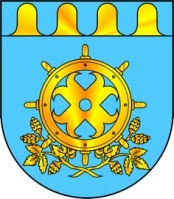 МАРИЙ ЭЛ РЕСПУБЛИКЫН ЗВЕНИГОВОМУНИЦИПАЛ РАЙОНЫН АДМИНИСТРАЦИЙЫНАДМИНИСТРАЦИЯЗВЕНИГОВСКОГО МУНИЦИПАЛЬНОГО РАЙОНАРЕСПУБЛИКИ МАРИЙ ЭЛПУНЧАЛПОСТАНОВЛЕНИЕ                  С П Р А В К Ао согласовании проекта постановления Администрации Звениговского муниципального района Республики Марий Эл	«О внесении изменений в постановление Администрации муниципального образования «Звениговский муниципальный район» от  «18» августа  2015 г.  № 457 «Об утверждении административного регламента предоставления муниципальной услуги «Прием заявлений, постановка на учет для зачисления детей в образовательные учреждения, реализующие основную образовательную программу дошкольного образования»Первый Заместитель главы  Администрации          Ермолаев С.И..Заместитель главы  Администрации          Давыдова И.К..Заместитель главы  Администрации        Михайлова О.Н.Заместитель главы  Администрации, руководитель аппарата        Федорова Н.Н.И.о.руководителя отдела образования     Новокшанова Н.В.Правовое заключение Ответственный за подготовку проекта _____________ Герасимова М.В.                                      “ __ “  ______  2021год